Муниципальное бюджетное дошкольное образовательное учреждение«Детский сад компенсирующего вида для детей С нарушением слуха №7 «НАДЕЖДА»Проект Тема: «Игры на развитие мелкой моторики: «Пальцы помогают говорить»           Выполнила:                                                               воспитатель Лапшина Галина Алексеевна                                           МБДОУ д/с № 7 «НАДЕЖДА»Цель: - Развивать координацию мелких движений кисти руки и пальцев;- Формировать словесную речь детей (письменную и дактильную);- Развивать интерес к общению детей в игре;- Способствовать проявлению волевых усилий для достижения результата.Этапы подготовки и проведения коррекционных занятий по развитию мелкой моторики у детей:Выделение проблемы «развитие мелкой моторики» - средство, обеспечивающее развитие речи.Совместная работа сурдопедагога, психолога и воспитателя при обследовании и изучении особенностей физического и моторного развития детей.Совместное планирование работы (сурдопедагог-воспитатель).Сбор накопленного материала.Оснащение занятий дидактическими средствами.Подбор речевого материала для организации работы.Выбор методов и приемов работы.Дидактическая игра является для маленького ребенка наиболее подходящей формой обучения. Игра доставляет радость и удовольствие ребенку, но не меньшее значение имеет то, что игра является источником умственного, речевого развития, развития восприятия, внимания, памяти, мышления, развития мелкой моторики.Для ребенка с нарушенным слухом игра имеет еще большее значение, так как она не только способствует его умственному, речевому и эмоциональному развитию, но и позволяет преодолеть отставание в развитии от нормально слышащих детей, связанное с потерей или нарушением слуха, недоразвитием речи и словесного общения.У большинства неслышащих детей ориентировка на качество и свойства предметов формируется на третьем году жизни, а у нормально слышащих – на втором, так как слышащие дети в этот период овладевают речью, что продвигает их сенсорное развитие.Исследователями разных стран установлено, что уровень развития речи находится в прямой зависимости от степени сформированности мелких движений пальцев рук. Если развитие способности пальцев к движениям отстает, задерживается и речевое развитие. Поэтому тренировка движений пальцев и кисти рук является важнейшим фактором, стимулирующим речевое развитие ребенка, развитие его мышления.Не случайно упражнения для пальцев в Японии начинают выполнять с двух-трех месяцев. Наш ученый В.И. Флери высказал мысль о том, что чем младше глухой ребенок, тем более способен в подражании действий и речи.Развивая пальцы ребенка, способствуем не только развитию речи, но и внимания, памяти, активности, готовим к изучению дактилологии (пальцевой азбуки).В дошкольных учреждениях для глухих детей в качестве вспомогательной используется дактильная форма речи. Для того, чтобы показать дактильный знак – букву, нужно научить пальчики слушаться, складываться. Это у малышей получается с трудом, поэтому мы уделяем большое внимание упражнениям пальчиковой гимнастики: - сжимание пальцев в кулак и разжимание пальцев обеих рук одновременно, затем по очереди;- соединение большого и указательного пальцев, среднего и безымянного с большим;- упражнение  «Жук» - пальцы сжать в кулачок, потом выставить вперед указательный и мизинец – подготовка к изображению дактильного знака «ы»;- «Очки» - кончики больших и указательных пальцев обеих рук соединяем так, чтобы они образовали колечки – буквы «о», «е».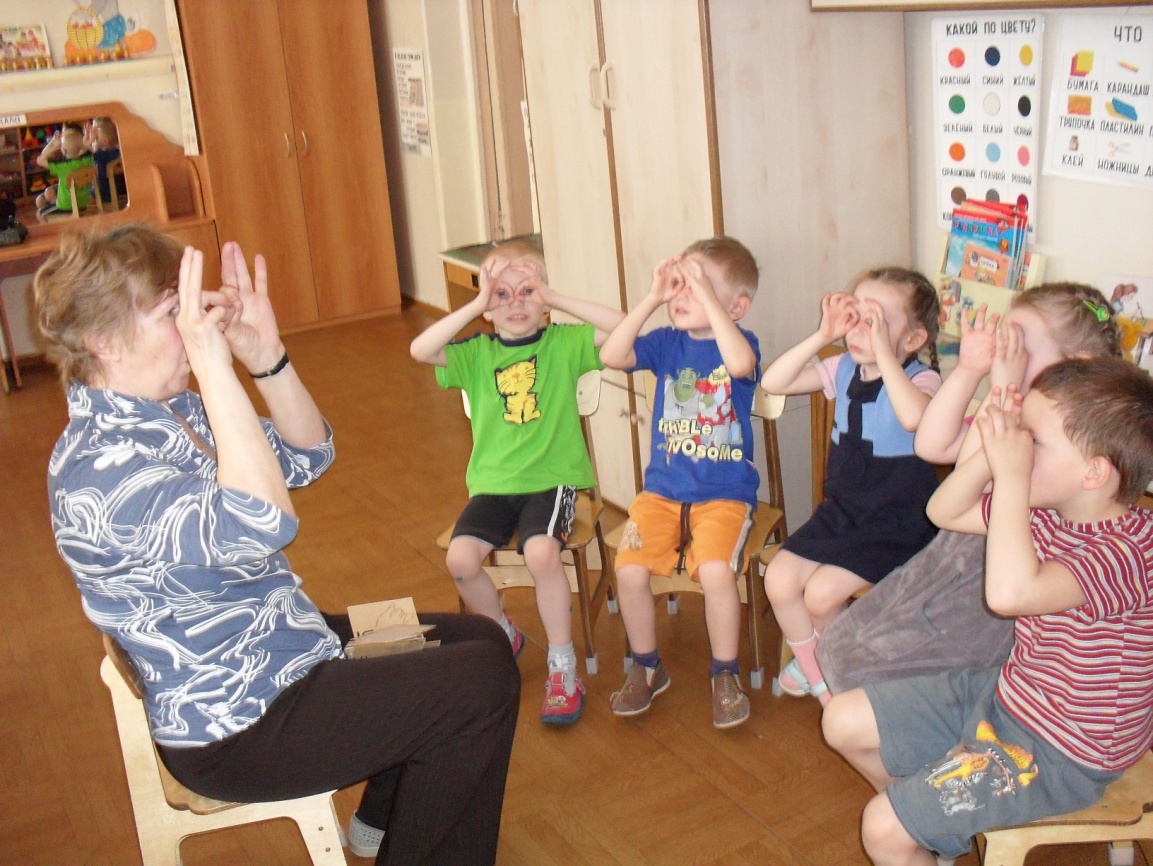 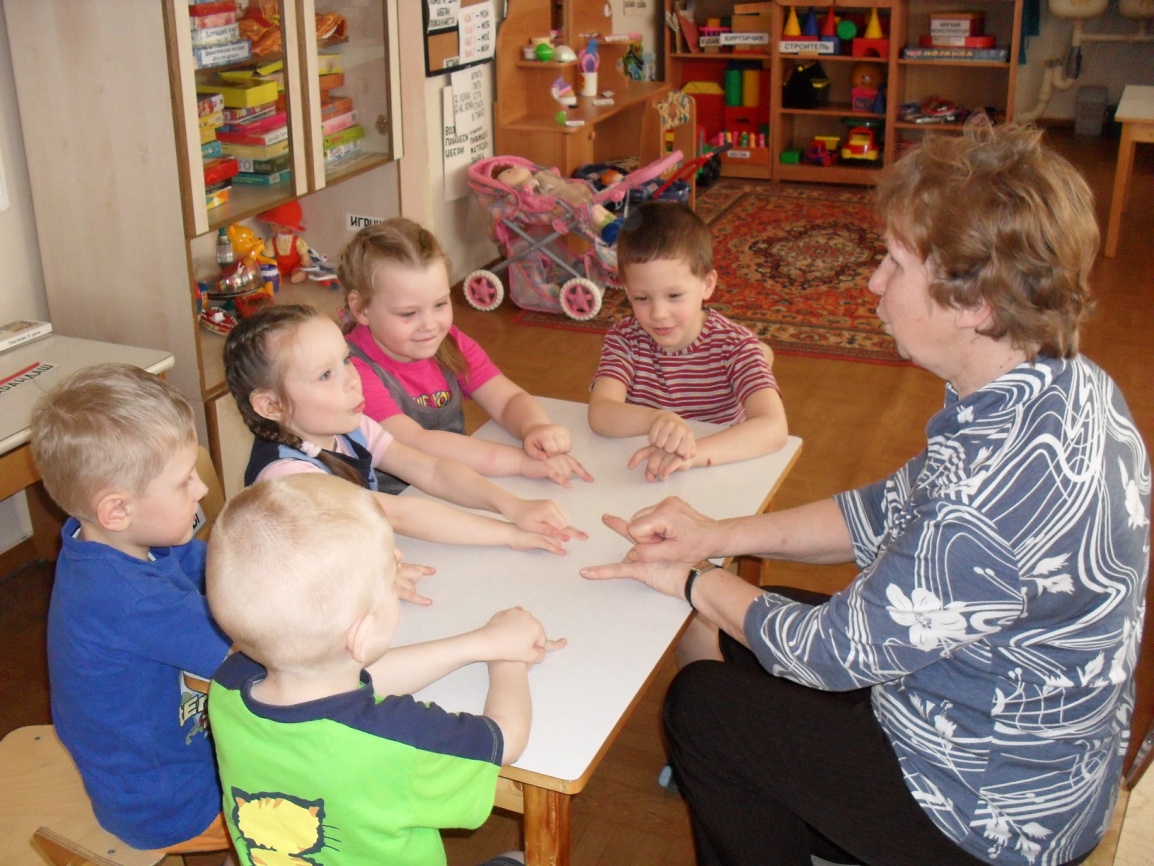 Интересны для детей такие упражнения, как:- комкание бумаги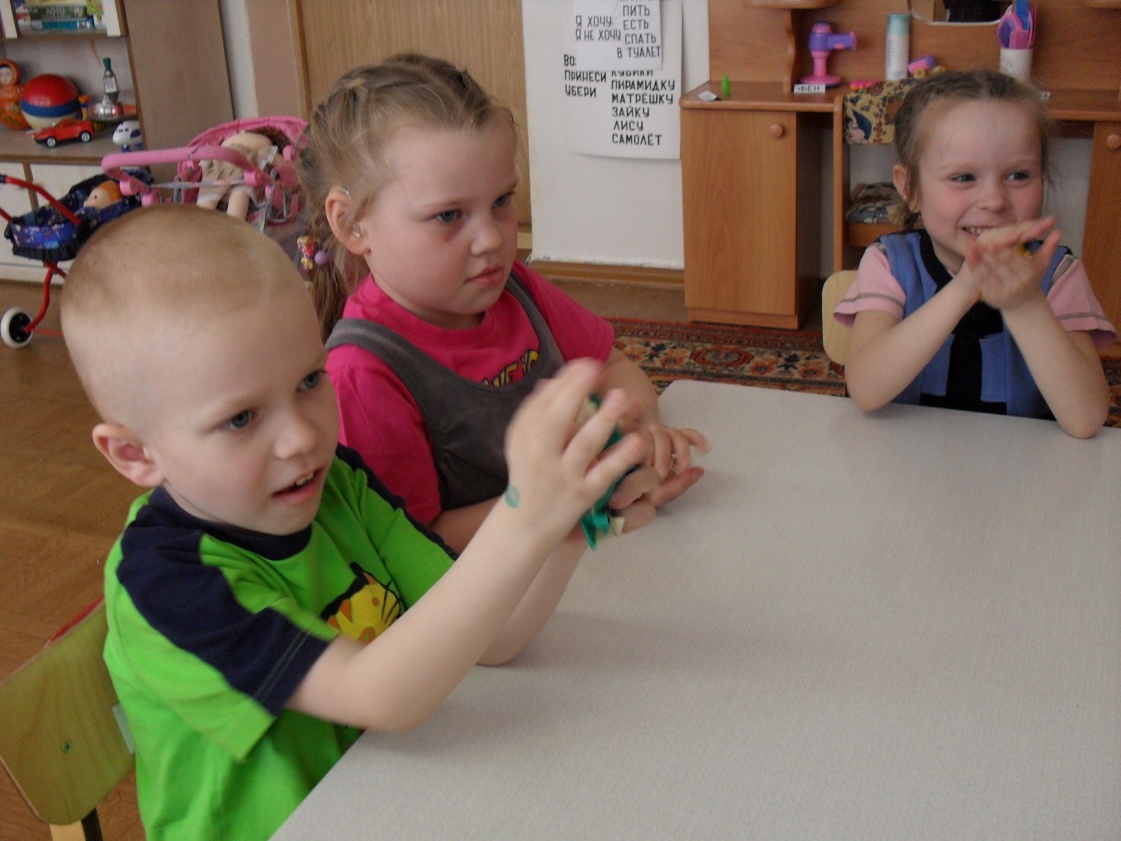 - разглаживание бумажных комочков из цветной бумаги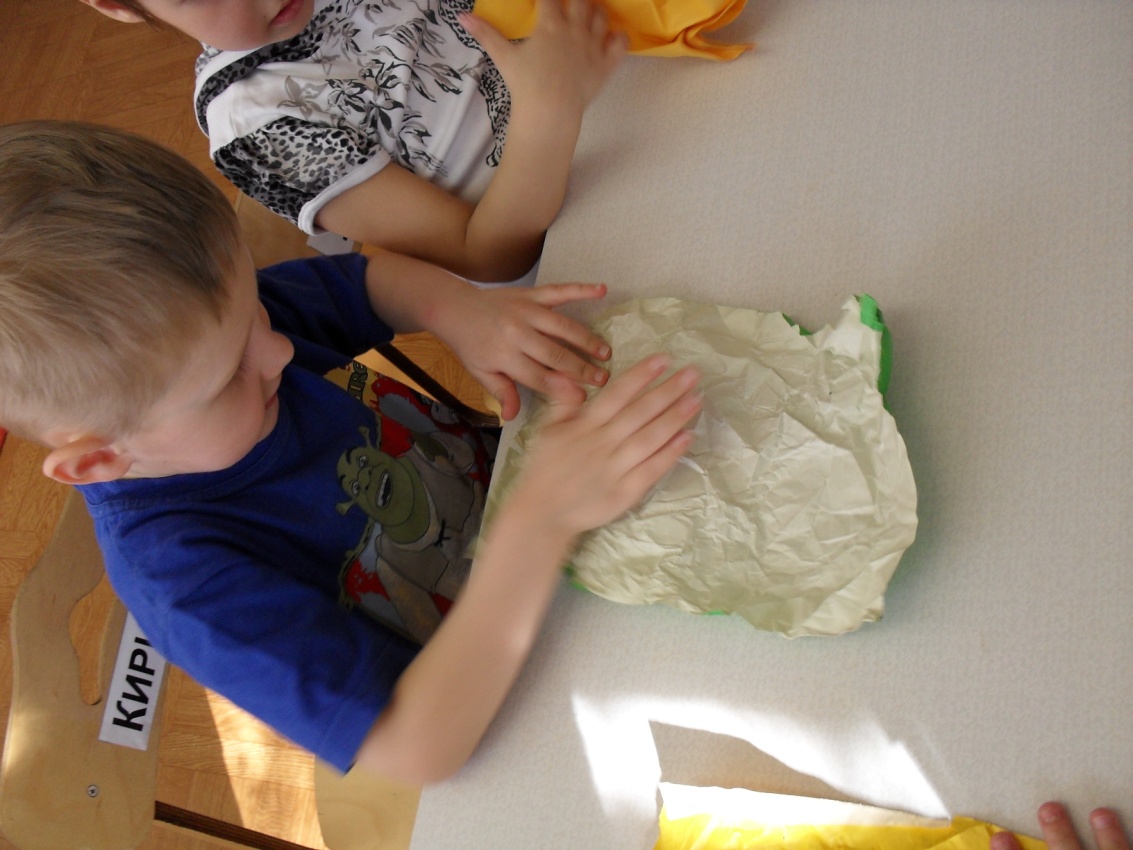 - разрывание бумаги путем отрывания кусочков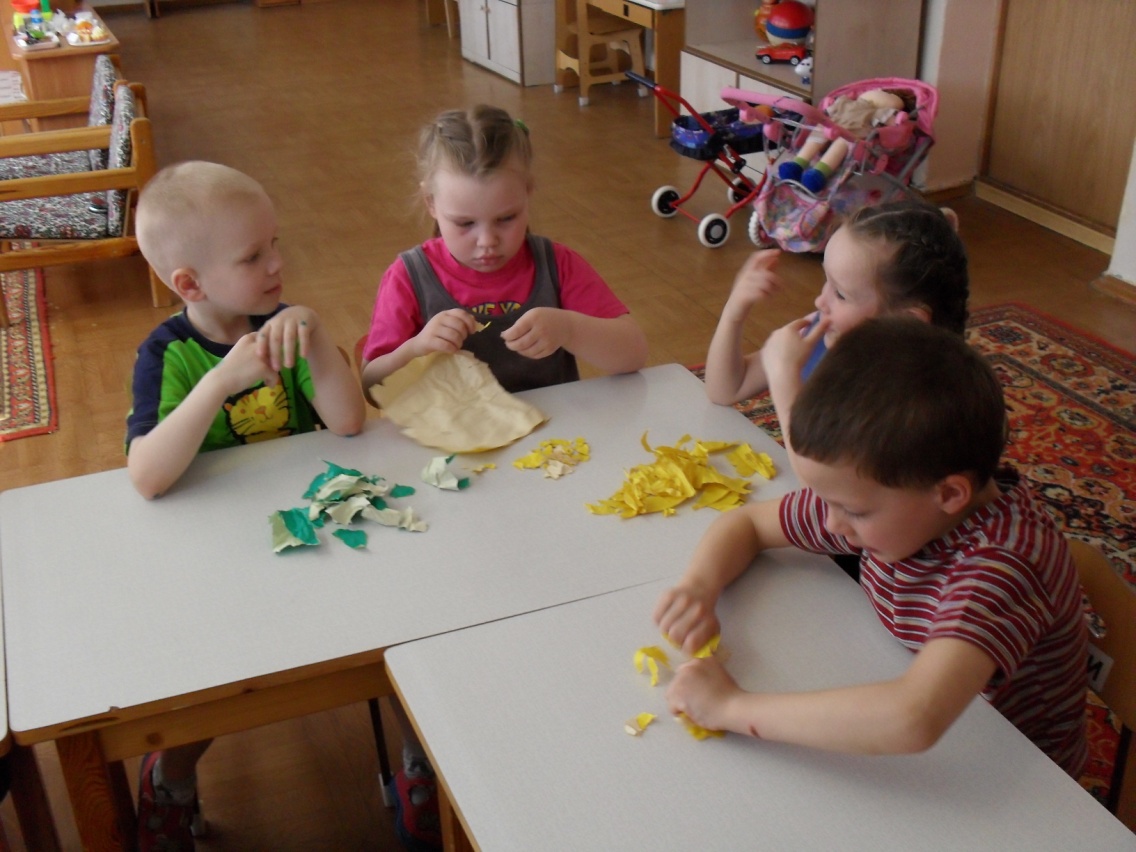 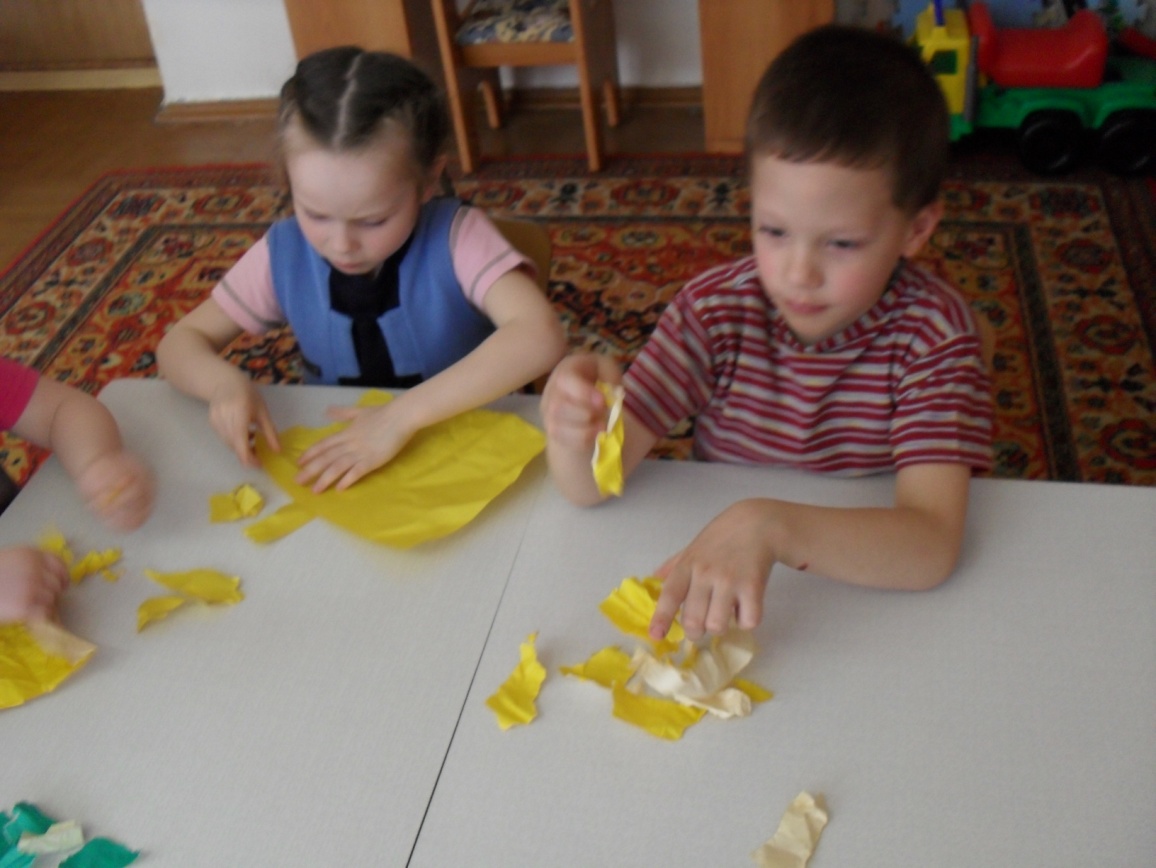 - выкладывание знакомых форм и предметов из счетных палочек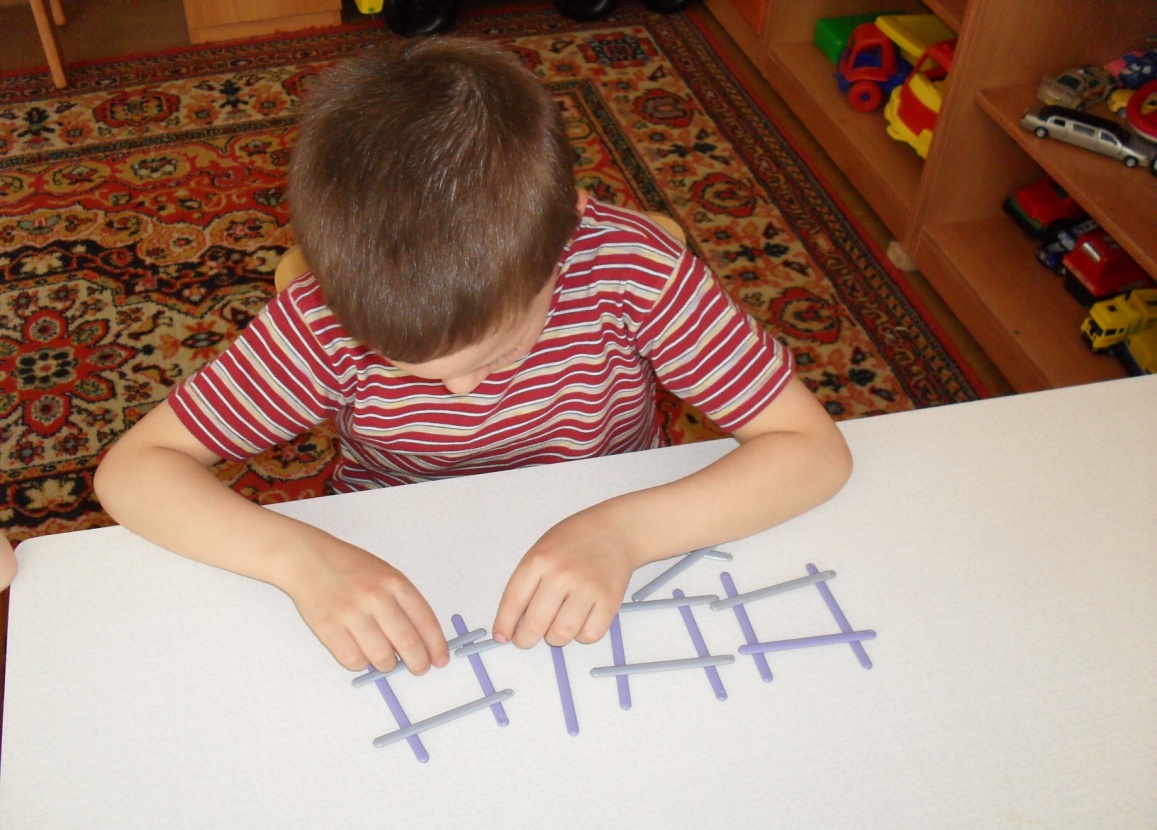 - работа с крупой, песком, семенами и т.д.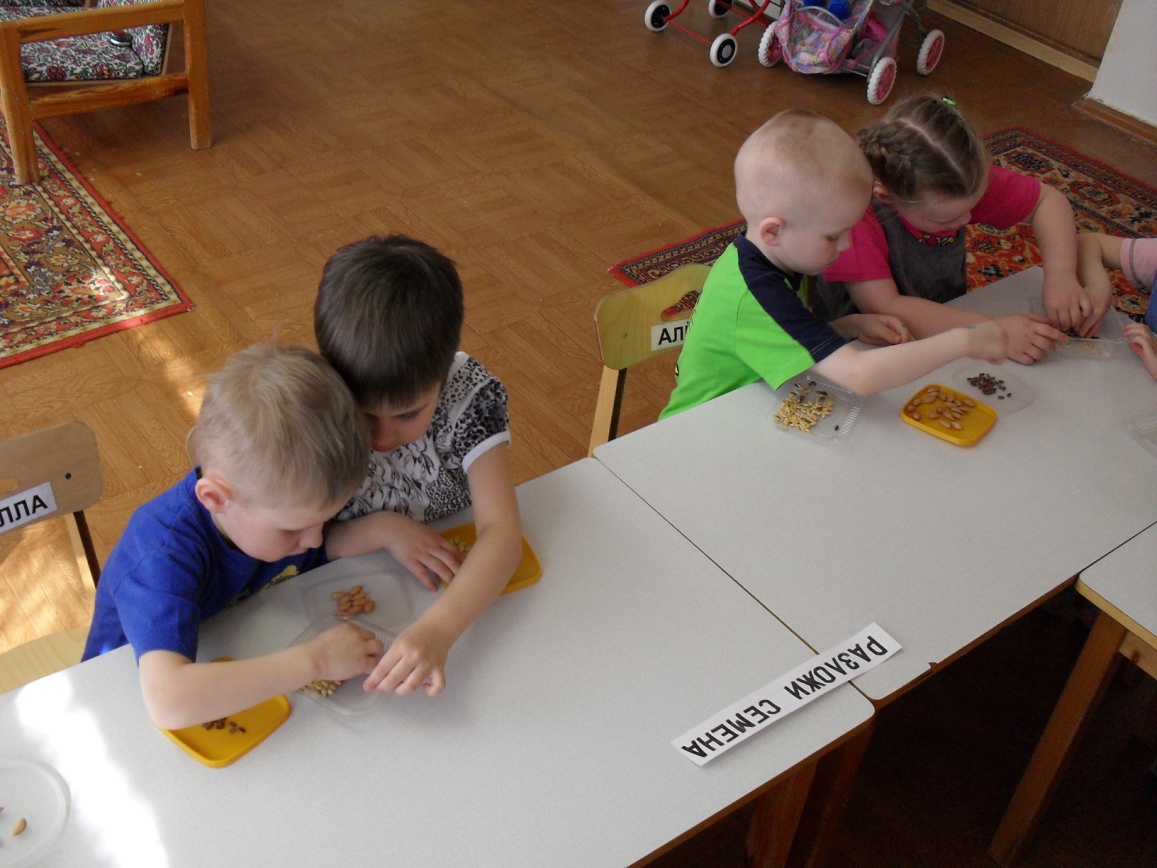 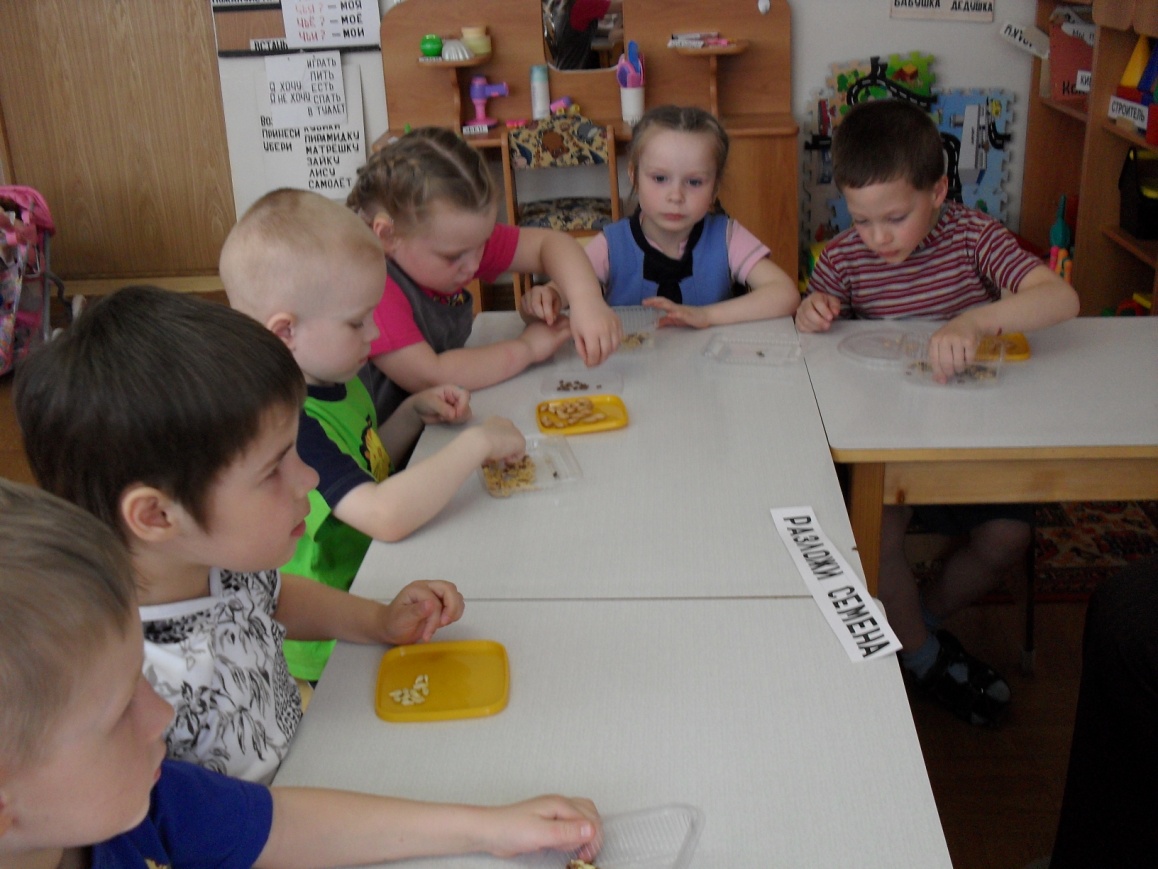 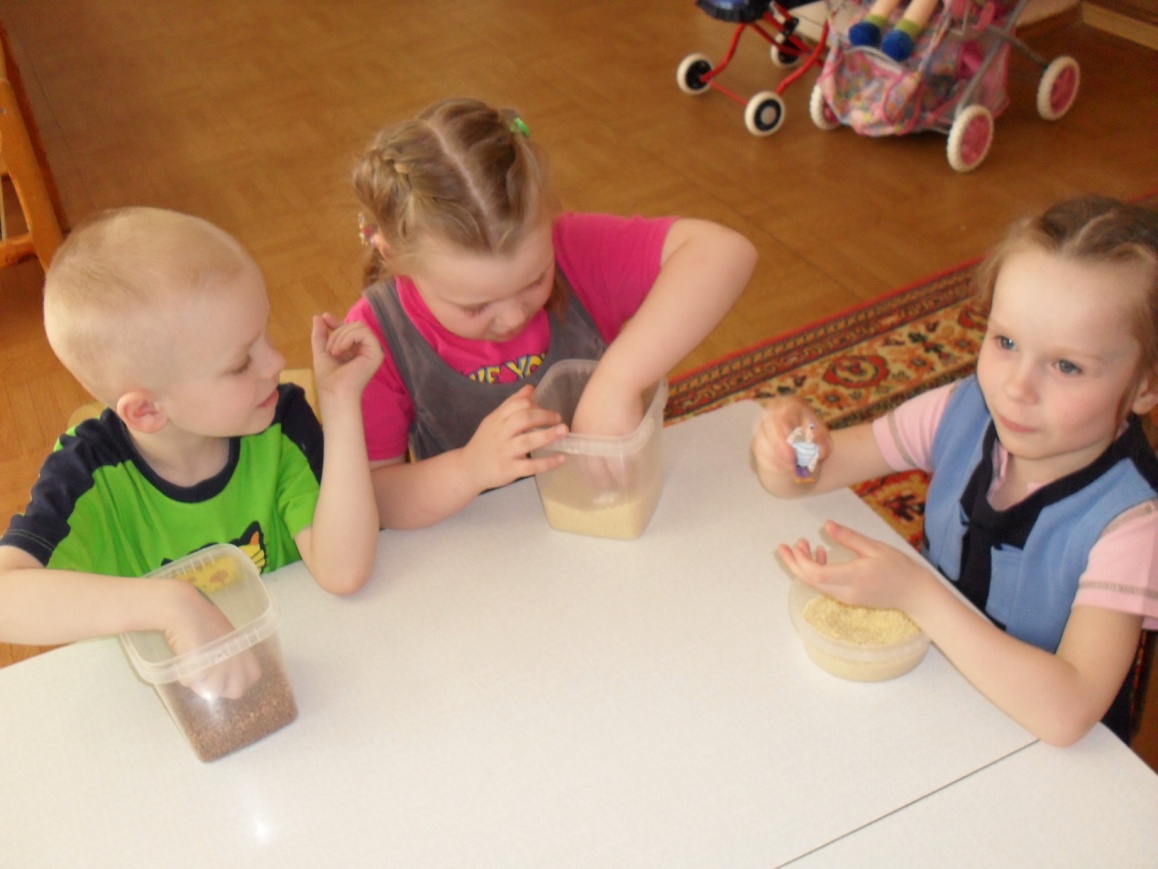 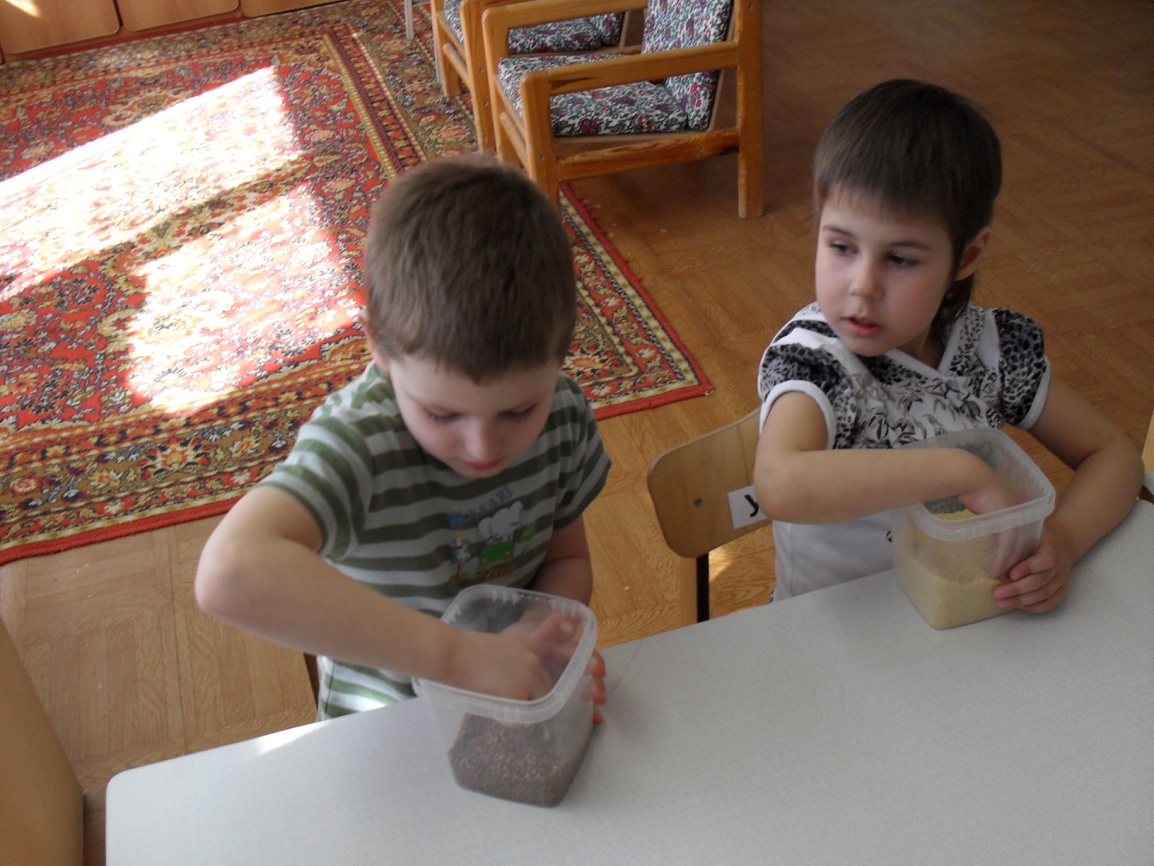 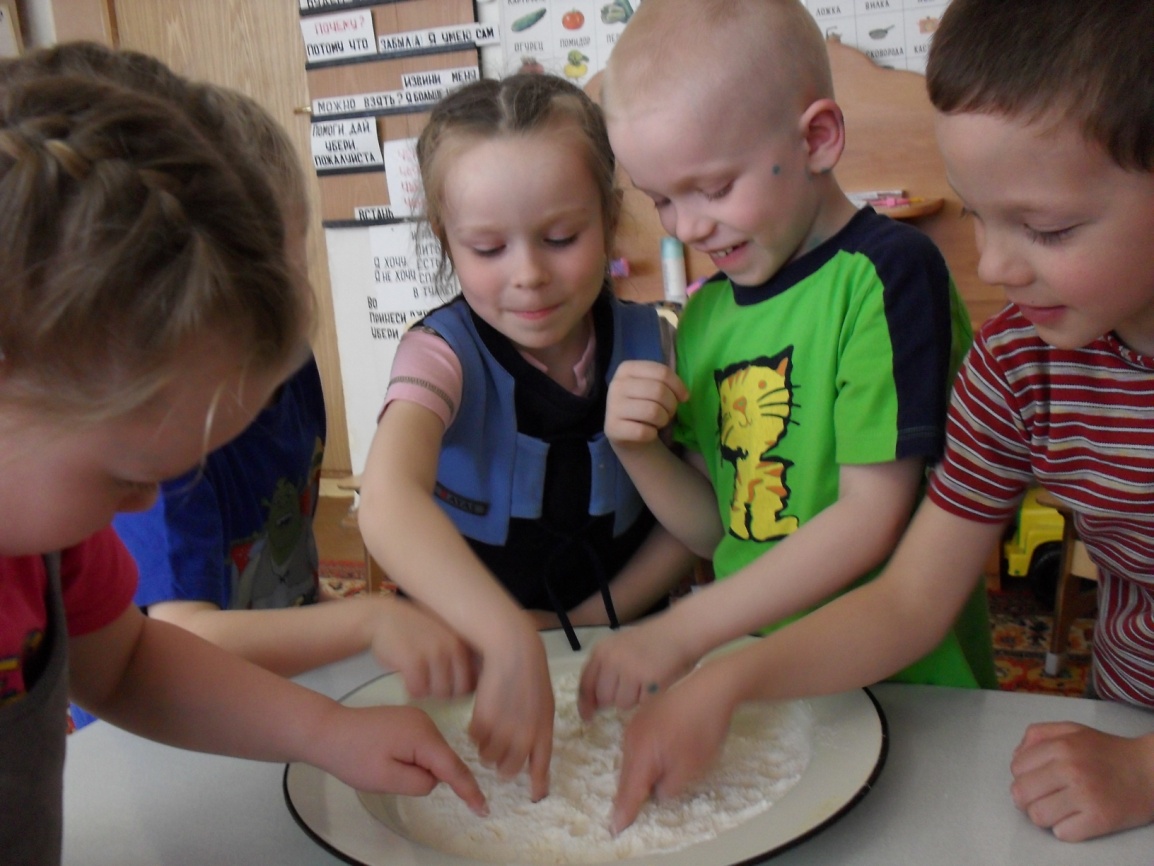 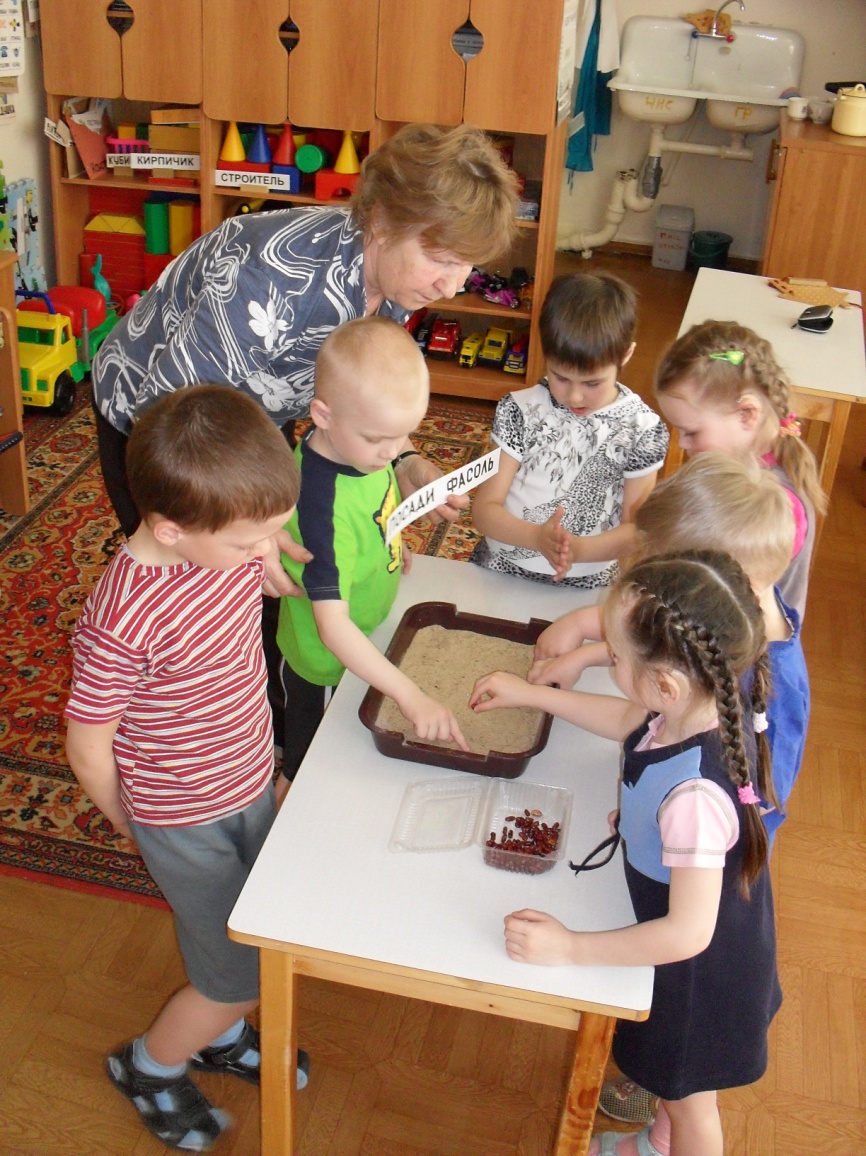 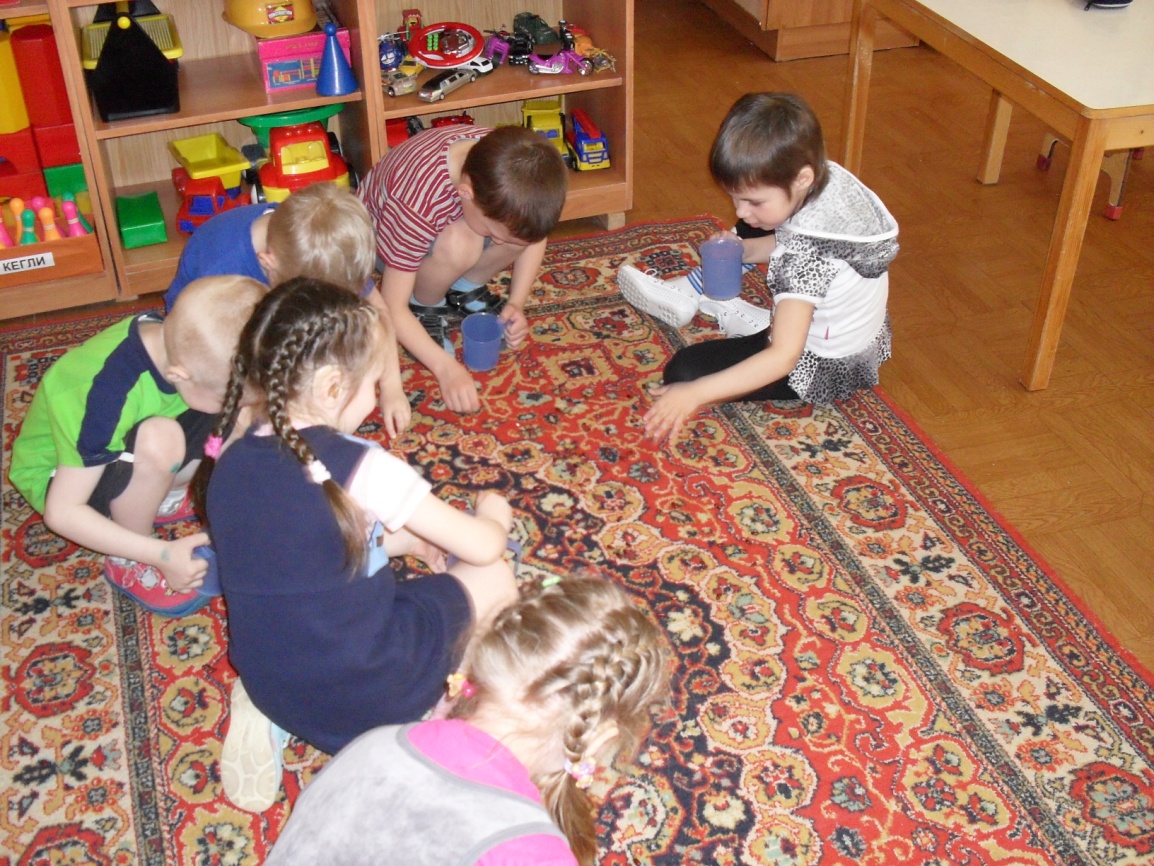 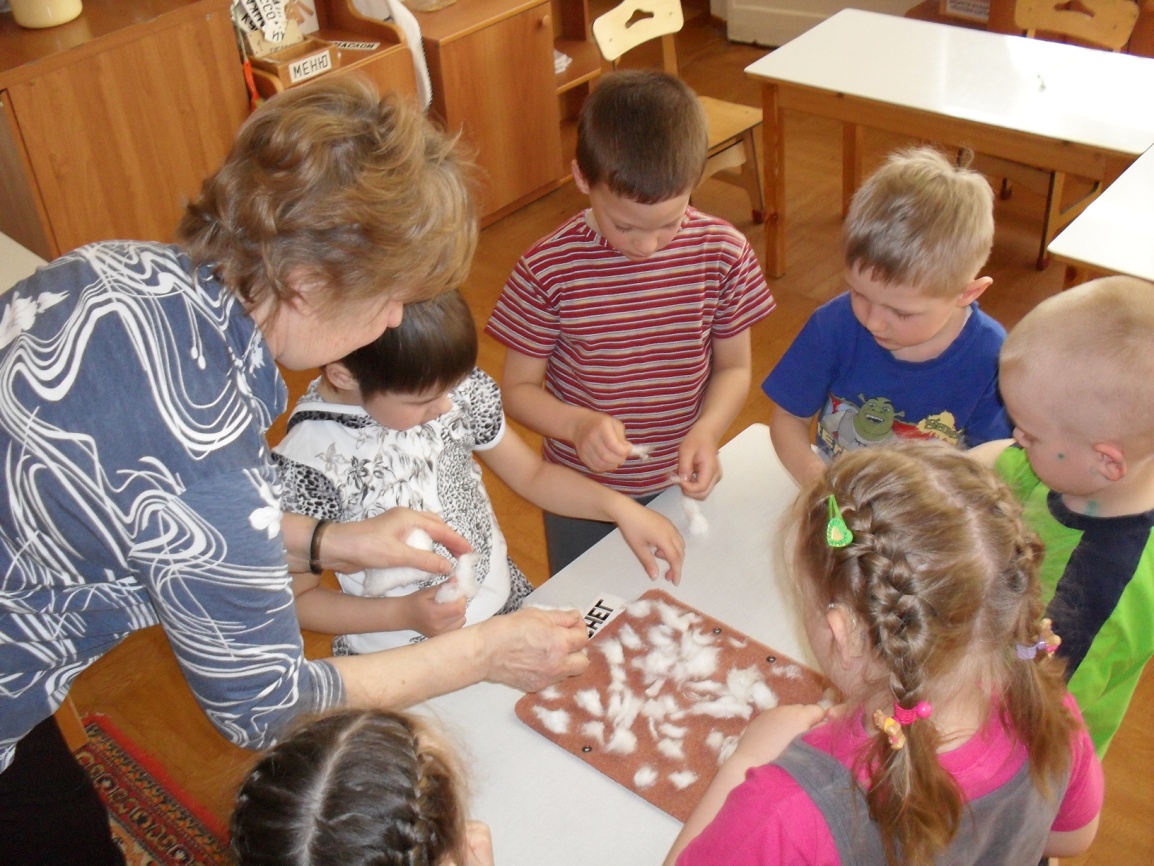 - работа с конструктором 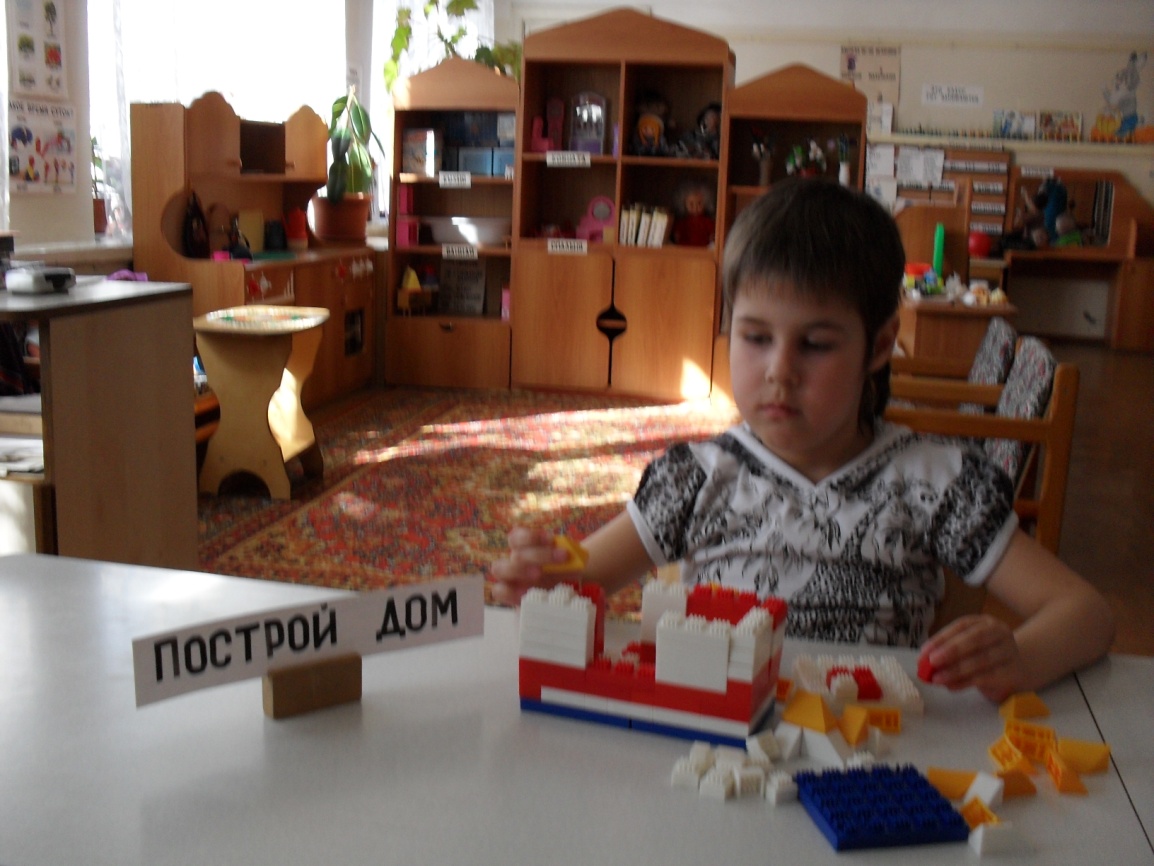 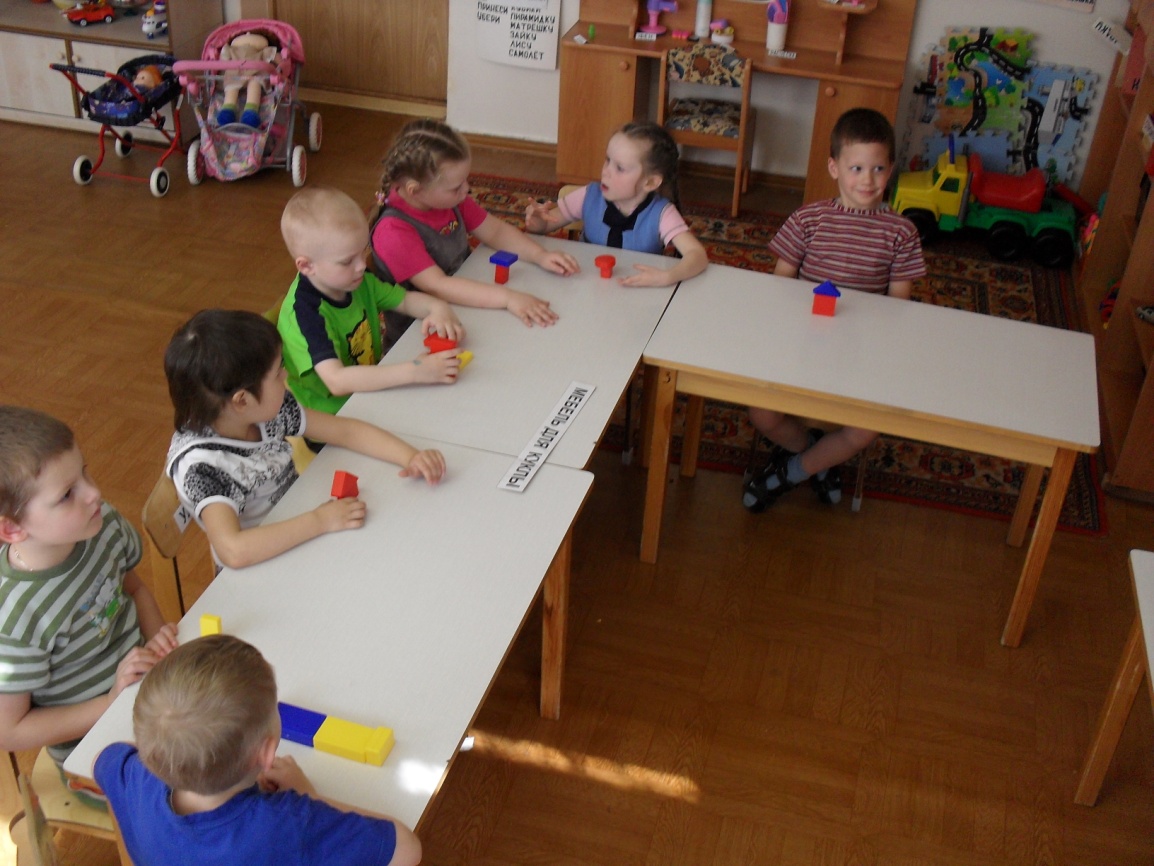 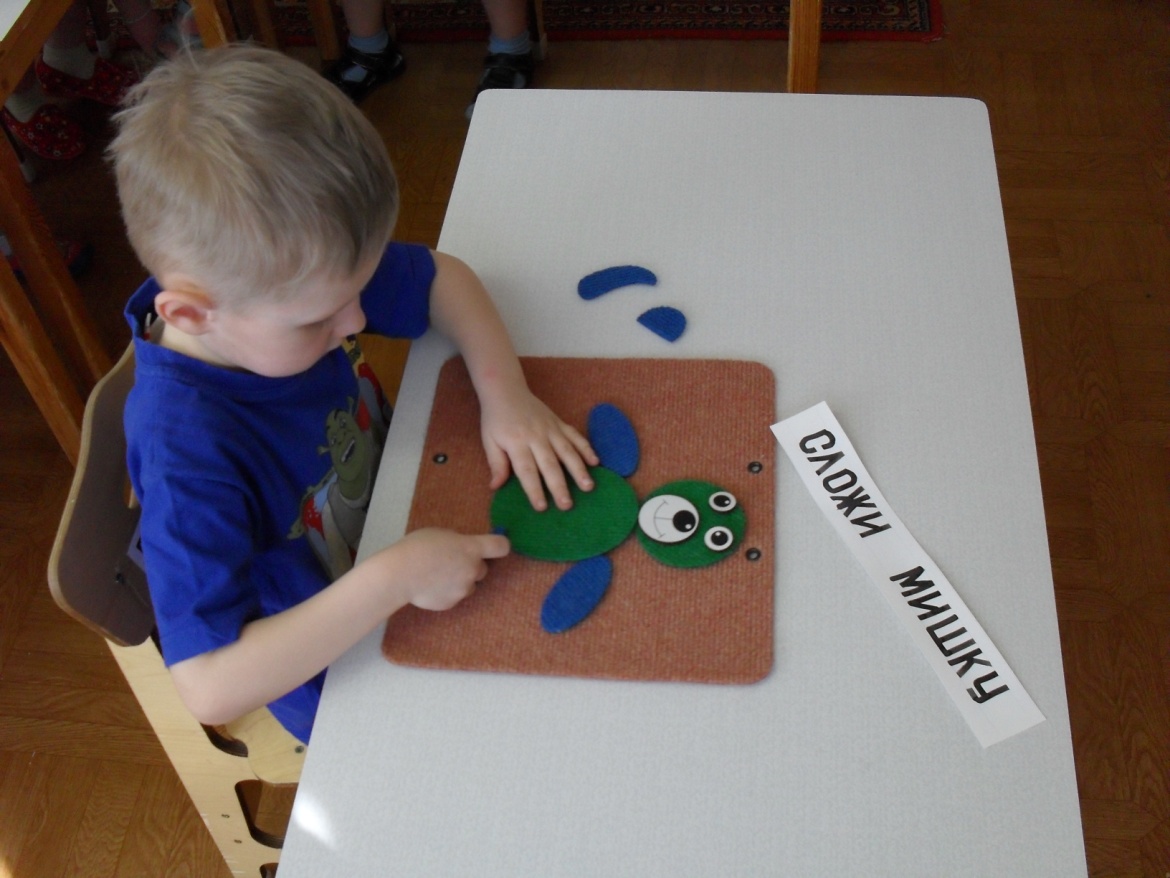 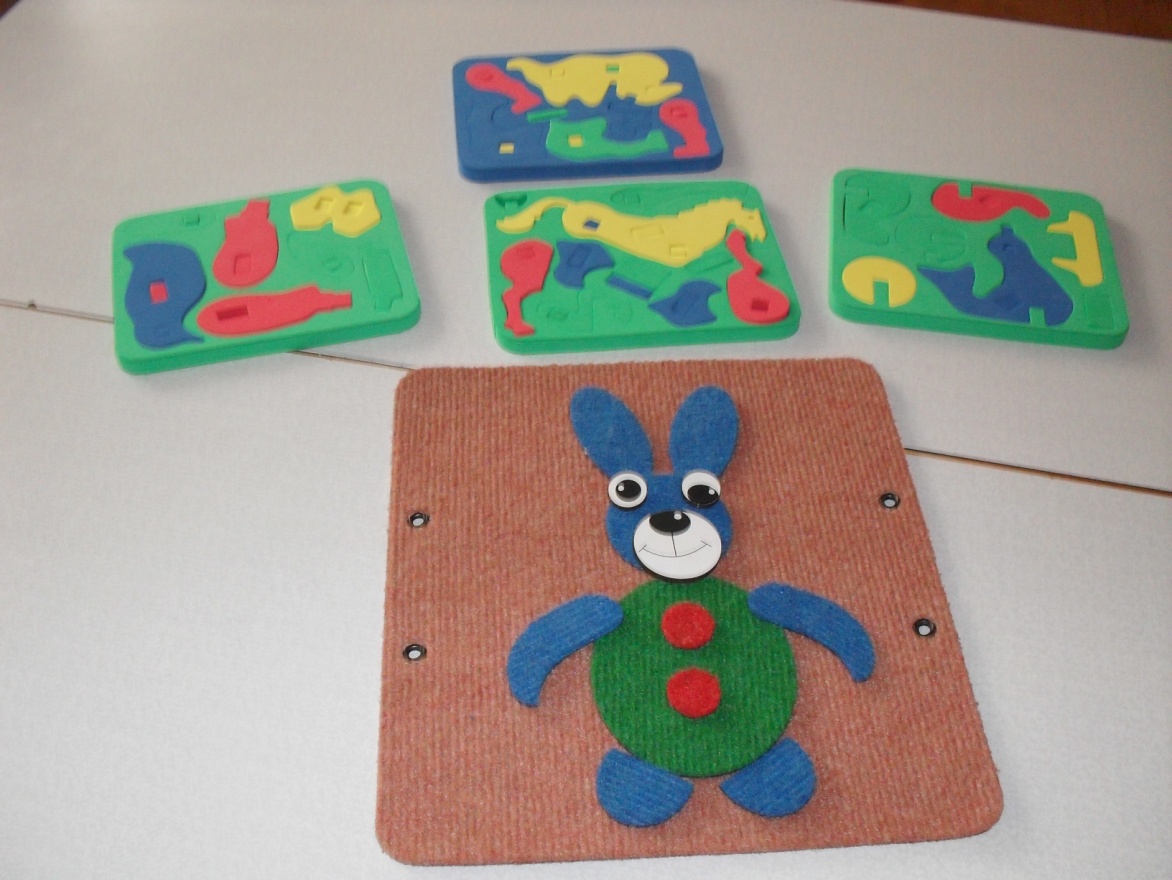 - работа с пластилином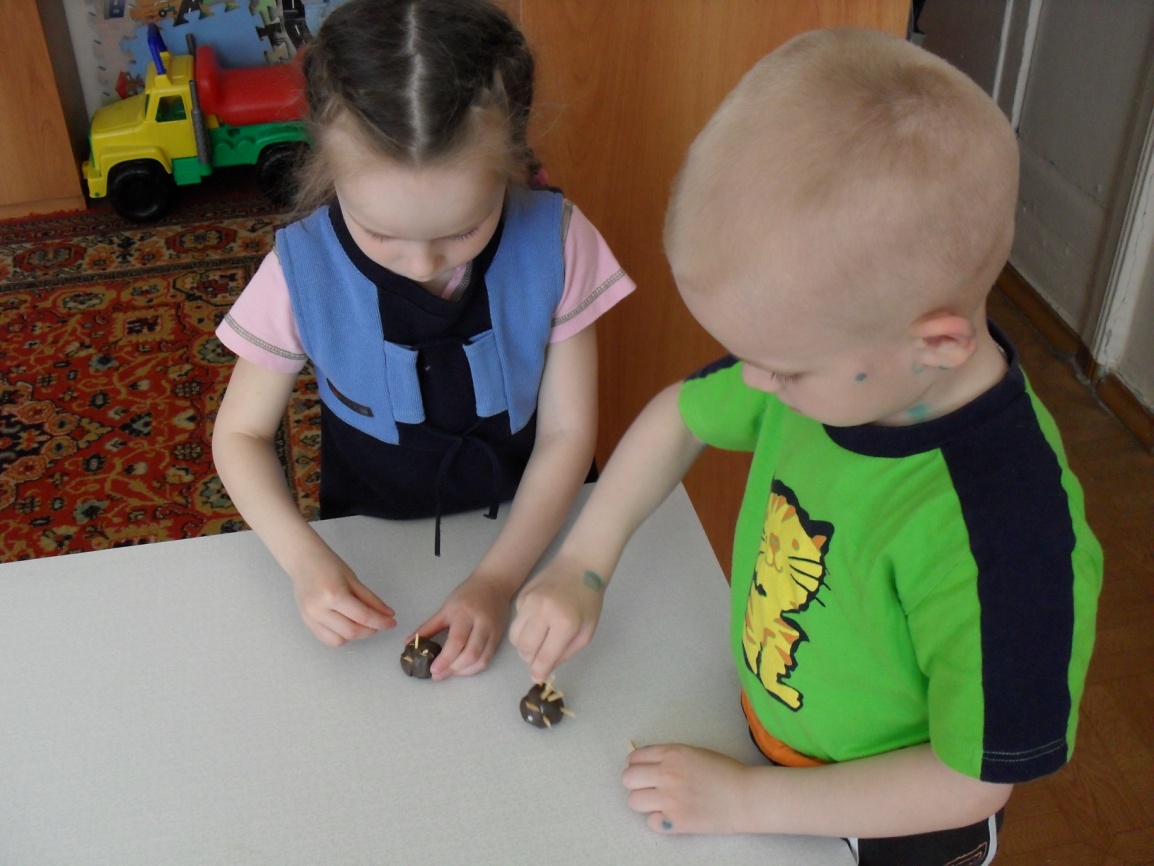 - работа со шнуровками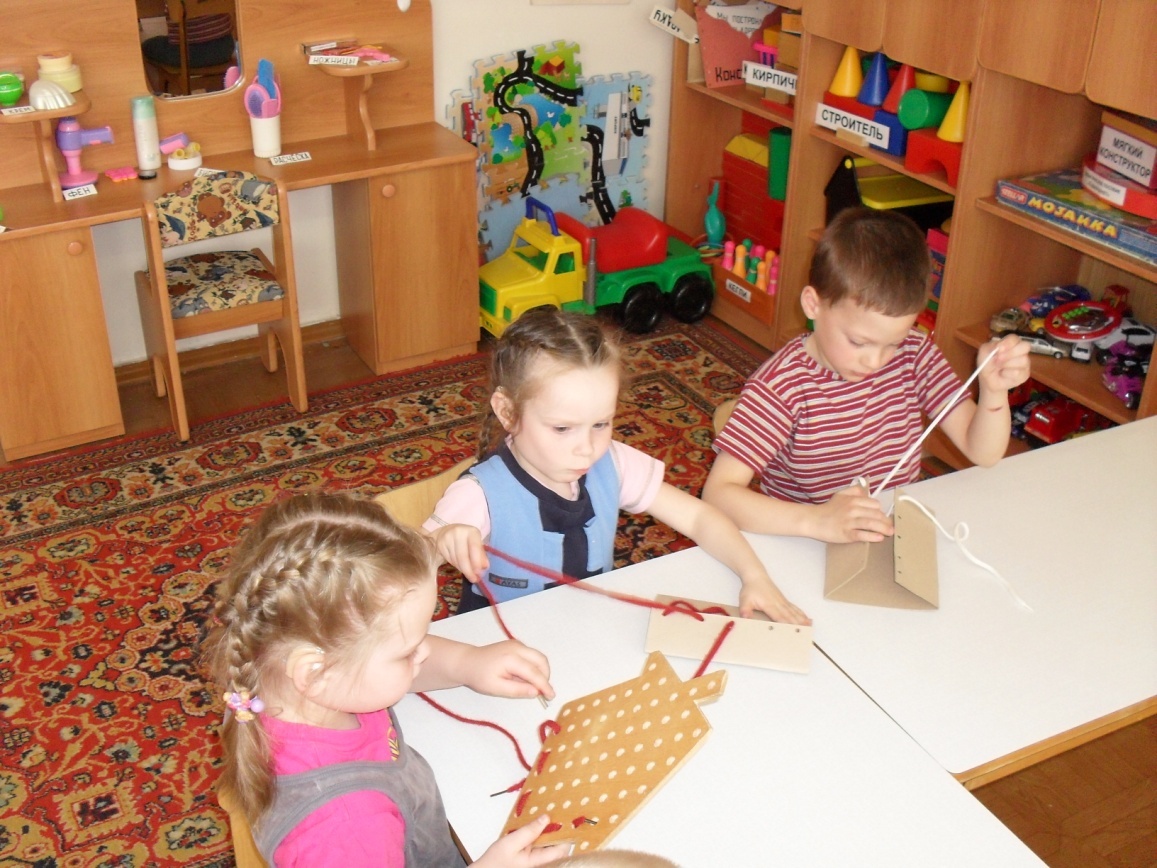 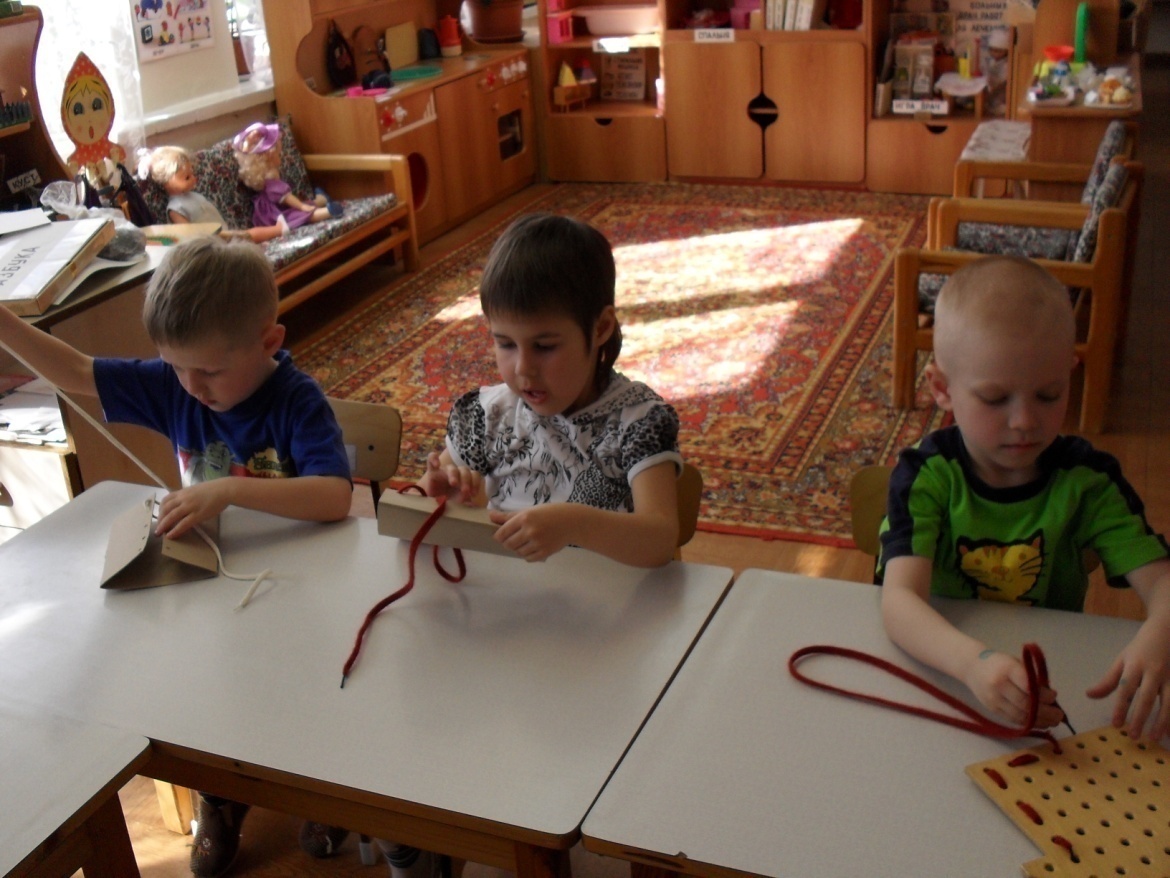 - игры с клубком ниток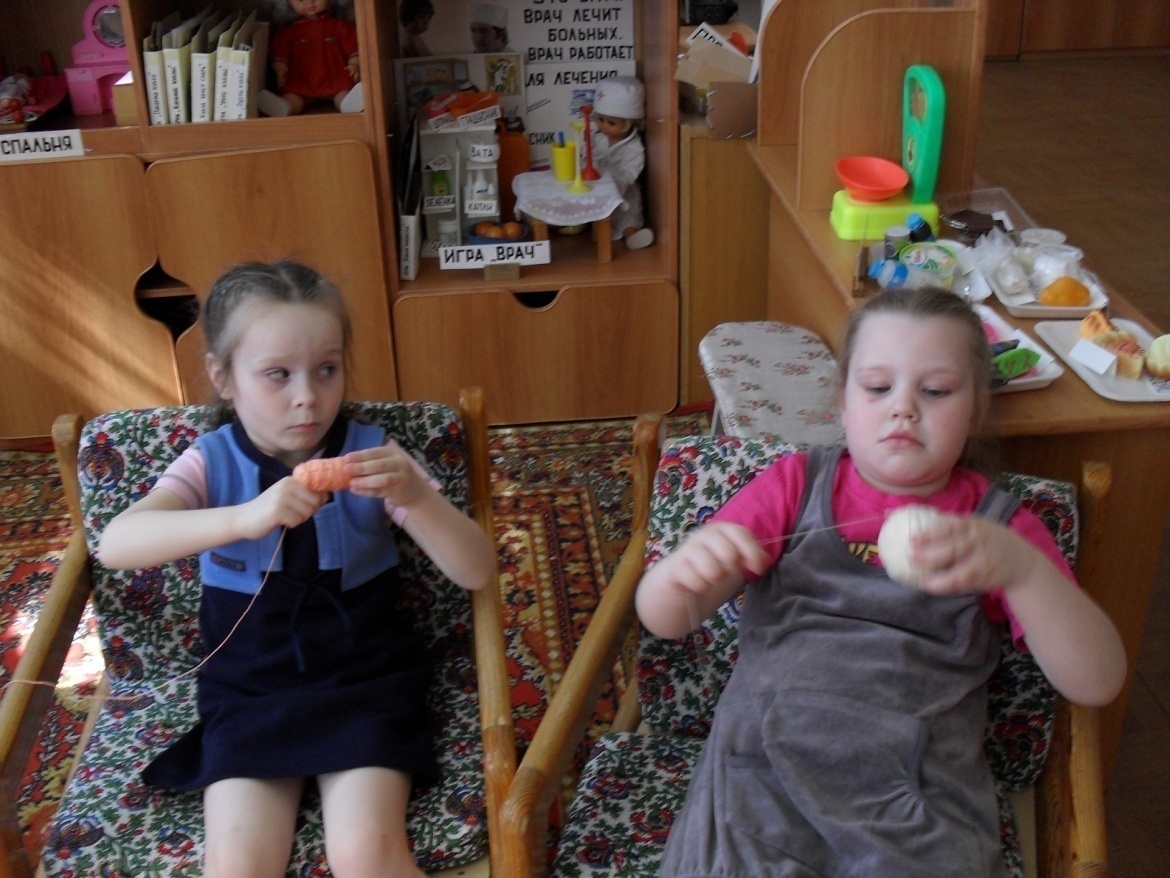 - работа с пазлами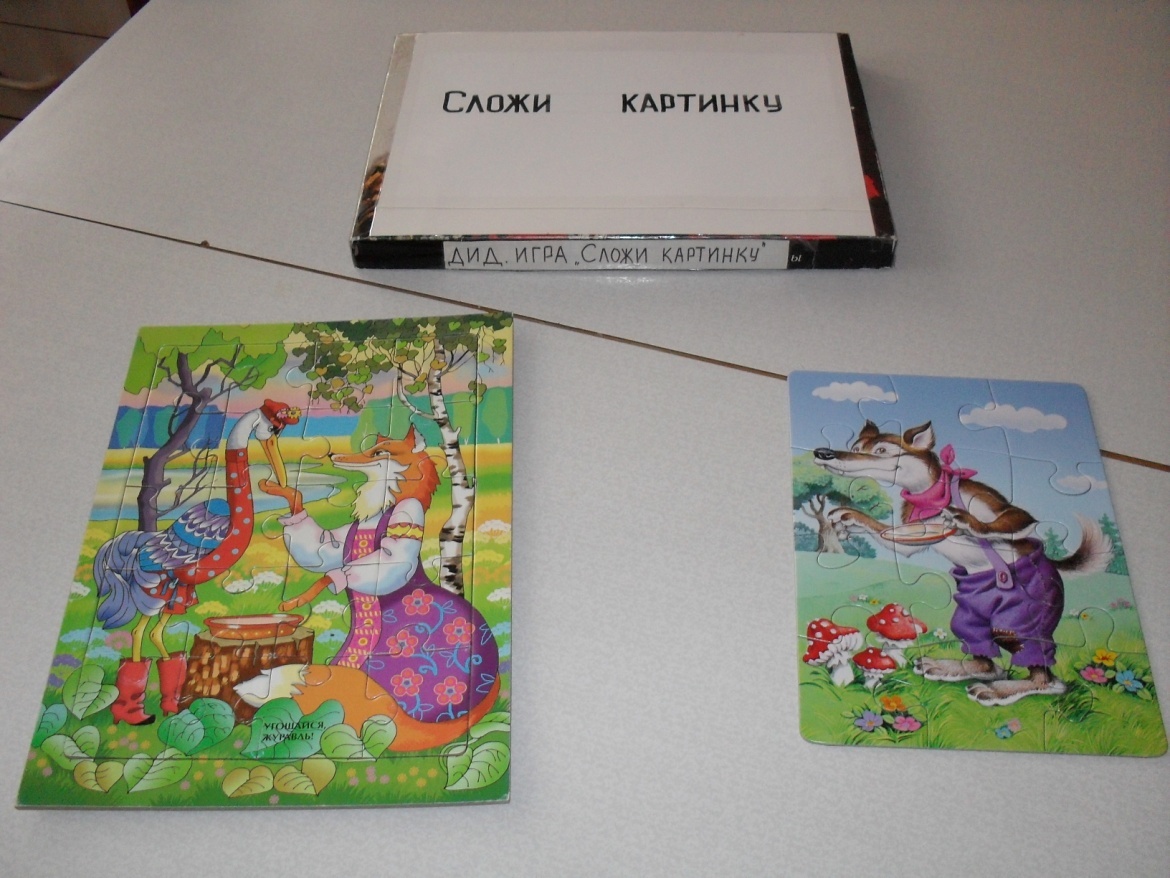 - игры с мозаикой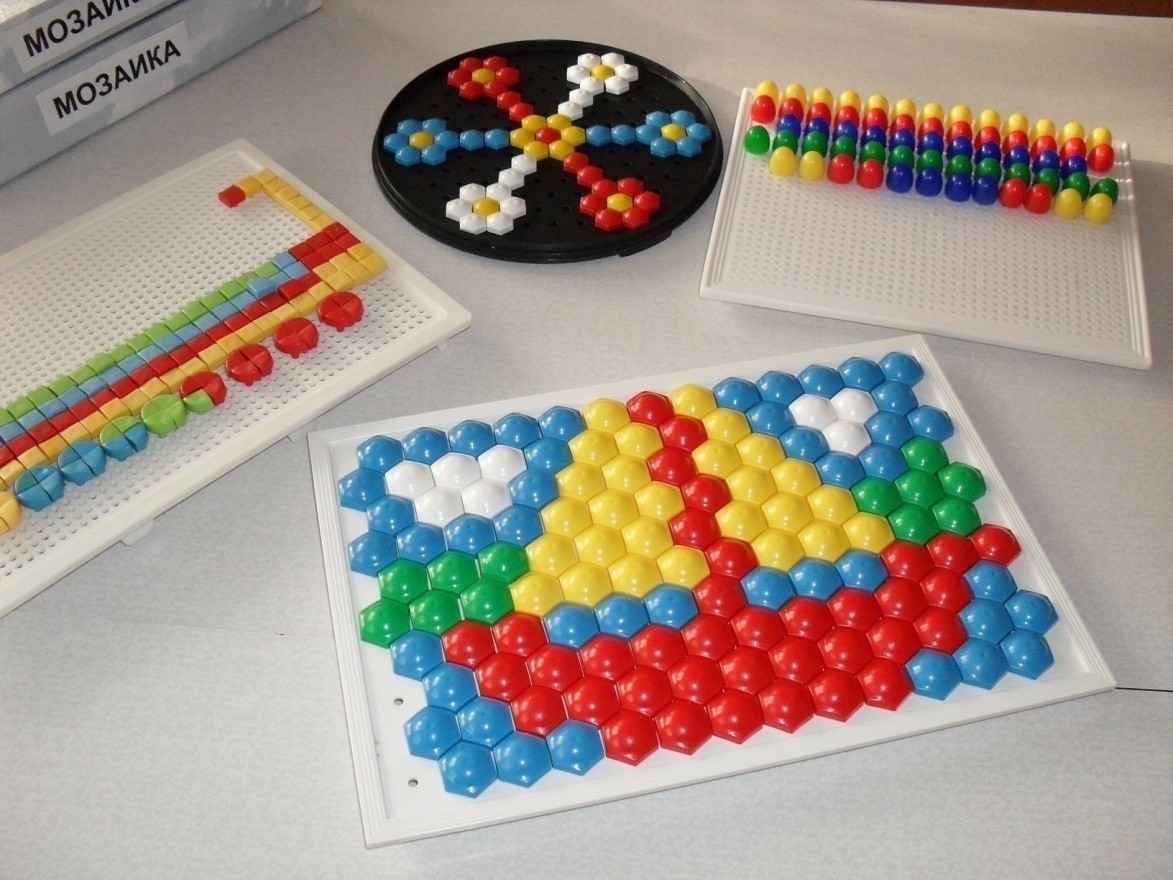 Мы знаем, как важна такая работа для детей с нарушением слуха и речи. Эффективной она будет лишь при условии систематического ее проведения с учетом индивидуальных особенностей детей и при постоянном поддерживании интереса к занятиям.Мы составляем понедельный календарный план по каждой возрастной группе. Вот пример таких занятий с детьми младшей группы.Сентябрь1 и 2 неделя: диагностика и обследование детей.3 неделя: Разглаживание скомканных бумажных комочков из цветной бумаги;«Найди и положи рядом такой же»  (разложить геометрические фигурки по цвету);«Лови шарик» (воспитатель пускает шарик по наклонному желобу, ребенок ловит).4 неделя: Катание между ладонями карандаша, гладкого и ребристого;Разрывание бумаги путем отрывания кусочков;«Переложи игрушки» (дети берут с подноса мелкие предметы и бросают их в пластмассовую бутылочку).Октябрь1 и 2 неделя:«Собери пирамидку» (по подражанию);«Матрешки разбежались»  (собрать на ковре матрешек и вложить их одна в одну);Разглаживание бумажных комочков с изображениями игрушек;«Чудесный мешочек» (на ощупь определить игрушку).3 и 4 неделя:«Сложи картинку» (из двух-трех частей);«Строим забор из счетных палочек»;«Сухой бассейн» (найти на ощупь в коробках с горохом мелкие игрушки);«Чудесная коробочка»  (в крышке коробки проделаны отверстия. После показа предложить ребенку вытащить, а потом вставить палочку в отверстие).Ноябрь1 и 2 неделя: каникулы3 и 4 неделя:«Прячем кубик и шарик в домик»  (в крышке коробки сделать два отверстия – круглой и квадратной формы. Важно, чтобы шар не мог проходить в отверстие для кубика и наоборот);«Строим башню из трех кубиков»;«Играем с крупой» (гречка). По показу: набрать в ладошки, пропустить сквозь пальцы, собирать в ладошку по одному зернышку;Рисование «Дождь капает».Декабрь1 и 2 неделя: «Строим дом из кубиков»;«Выложи дом из цветных геометрических форм»;«Грузим камушки в грузовик» (камушки рассыпаны на ковре);«Лепим шар из пластилина».3 и 4 неделя:«Снежки» (сминаем бумагу в комочки и катаем их между ладонями);«Выкладывание елки из счетных палочек»;«Снег идет» (на лист бархатной бумаги разложить кусочки ваты»;«Новогодний подарок для белки» (собрать в мешочек по одному грецкие орехи, фундук и.т.п.).Январь1 и 2 неделя: каникулы3 и 4 неделя:«Дорожки» (рисование карандашами или фломастерами  дорожек от домика к домику, нарисованных воспитателем);«Еж» (втыкание спичек в пластилиновый комочек);«Чтобы мишке в берлоге  было теплее» (мелко порвать бумагу и засыпать игрушку);«Сортировка семечек тыквы и подсолнуха» (на подносе - смесь семечек, разложить в разные стаканчики).Февраль1 и 2 неделя: «Лепим конфеты-шарики для куклы»;«Сложи картинку из четырех частей»;«Кто спрятался под листочком?» (подушечками пальцев потрогать и определить по контуру, что находится под бумагой);«Собери фасоль, рассыпанную на ковре».3 и 4 неделя:«Поймай рыбку сачком»;«Застегивание пуговиц»;«Шнурование»;«Рисование клубка».Март1 и 2 неделя: «Собери пирамидку»;2.«Сухой бассейн» (найти на ощупь в коробках с горохом мелкие игрушки);3. «Сложи верно» (стаканчики-вкладыши); 4. «Выложи дом из цветных геометрических форм».3 и 4 неделя:«Соберем бусы для кукол»;«Сложи из счетных палочек забор»;«Следы от капели» (на манке пальчиком ставим точки);«Развязывание узелка на бельевой веревке».Апрель1 и 2 неделя: «Солнышко светит ярко» (выложить из спичек солнечные лучи вокруг желтого кружочка);«Лепим мячи для котят»;«Размещение грибков в отверстиях столиков в соответствии с их цветом»;«Сушка белья» (пристегнуть прищепками к веревке одежду кукол).3 и 4 неделя:«Умелые ручки» (упражнение в шнуровке);«Угощение для кукол» (лепка печенья);«Чудесный мешочек» (определение на ощупь овощей);«Наматывание клубков из ниток».Май3 и 4 неделя: «Весенний луг» (сжатые в кулачке листочки бумаги наклеить на зеленый фон);«Сортировка семян» (семечки и горох);«Закрути бутылочки» (закручивание пробок на пластмассовых бутылках);«Посадка фасоли» (дети в песке пальцем делают ямки и сажают семена).«Птички клюют» (имитация клевания зерен каждым пальцем и всеми одновременно на песке).ЛитератураЛ.А. Головчиц Дидактические игры для детей с нарушением слуха. – М., 2003А.Е. Белая, В.И. Мирясова Пальчиковые игры. – М., 2003Н.Г. Метельская 100 физкультминуток на логопедических занятиях. – М., 2007 В.В. Коноваленко, С.В. Коноваленко Артикуляционная пальчиковая гимнастика. – М., 2001Р.К. Хазиева 55 развивающих игр для малышей от года до трех. – С-Пб., 2008Н.В. Пикулева Игры с пальчиками. – М., 2001